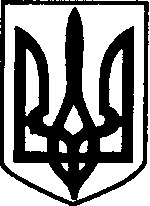 УКРАЇНАВИКОНАВЧИЙ КОМІТЕТЧОРНОМОРСЬКА МІСЬКА РАДАОДЕСЬКОГО РАЙОНУ ОДЕСЬКОЇ ОБЛАСТІ  КОМІСІЯз розгляду питань надання компенсації для відновлення окремих категорій об’єктів нерухомого майна, розташованого в Чорноморській міській територіальній громаді знищеного та/або пошкодженого внаслідок бойових дій, терористичних актів, диверсій, спричинених збройною агресією Російської ФедераціїРІШЕННЯвід 04.12.2023										№ 34Про надання компенсації на відновленняпошкодженого об’єкту                          Кожемякіній Євгенії Миколаївні за заявою № ЗВ-15.11.2023-64337Відповідно до абзацу сьомого пункту 8 Порядку надання компенсації для відновлення окремих категорій об’єктів нерухомого майна, пошкоджених внаслідок бойових дій, терористичних актів, диверсій, спричинених збройною агресією Російської Федерації, з використанням електронної публічної послуги “єВідновлення”, затвердженого постановою Кабінету Міністрів України від 21.04.2023 р. № 381, Комісія ВИРІШИЛА 1. Надати Кожемякіній Євгенії Миколаївні за заявою № ЗВ-15.11.2023-64337  компенсацію для відновлення окремих категорій об’єктів, пошкоджених внаслідок бойових дій, терористичних актів, диверсій, спричинених збройною агресією Російської Федерації, з використанням електронної публічної послуги “єВідновлення” у сумі 60 466,22 грн (шістдесят тисяч чотириста шістдесят шість гривень двадцять дві копійки), розрахованої відповідно до відомостей чек-листа (копія - додається).                   2. Євгену Сологубу, відповідальному за розгляд заяви № ЗВ-15.11.2023-64337, забезпечити невідкладно:       2.1. внесення до Державного реєстру майна, пошкодженого та знищеного внаслідок бойових дій, терористичних актів проти України, диверсій, спричинених збройною агресією Російської Федерації проти України до заяви № ЗВ-15.11.2023-64337 відомостей про це рішення та його скан-копії;                           2.2. передачу цього рішення до виконавчого комітету Чорноморської міської ради Одеського району Одеської області для його затвердження.Голова							            Ігор СУРНІНЗаступник голови 							Руслан САЇНЧУКСекретар							            Євген СОЛОГУБЧлени комісії:      __________________			Олена ЛИПАЧ__________________			Ольга СУББОТКІНА__________________			Ольга ЯКОВЕНКО__________________			Оксана КОЛАЧ__________________			Тетяна БАРИШЕВА__________________			Олександр ОСАДЧИЙ__________________			Микола МАЛИЙ __________________			Тетяна РЯБОВА __________________			Оксана МАСЛЕЙ__________________			Валентина РЯБЕЦЬ